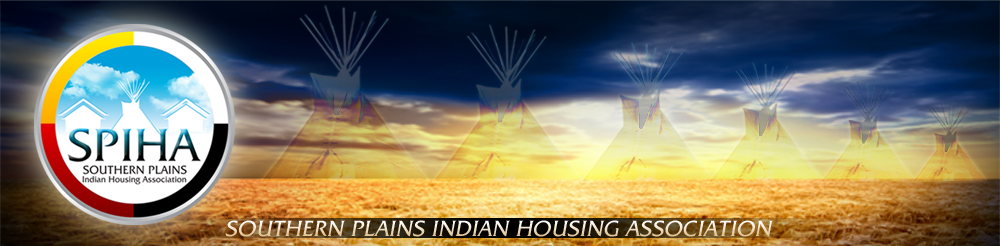 Southern Plains Indian Housing AssociationWinter MeetingWinStar World Casino and Resort – Thackerville, OKJanuary 15-16, 2019MEETING AGENDATuesday, January 158:00 A.M. – 11:00 A.M. 	Registration 8:00 A.M. – 9:30 A.M.	Morning Break 9:30 A.M. – 11:00A.M.	Poster Contest voting 9:30 A.M.			Executive Committee Meeting 9:30 A.M.			Committee Discussions 10:30 A.M.			Round Table 					Discussion of NAIHC Matrix12:00 P.M. 			LUNCH ON YOUR OWN1:30 P.M.			General SessionInvocationWelcome AMERIND Update
HUD Update
NAIHC UpdateBusiness MeetingRoll Call
Minutes
Financial Report
Committee Reports
Resolutions
New Business	2020 Meeting Locations Selection	AMERIND Risk Board Election for Alternate 					Adjournment 1:30 P.M. – 3:00 P.M.		Poster Contest voting6:00 P.M. – 8:00 P.M.		Meet and Greet SocialWednesday, January 168:00 A.M. – 11:00 A.M. 	Registration 8:00 A.M. – 11:00A.M.	Poster Contest voting 8:00 A.M. – 9:00 A.M.	Morning Break 	9:00 A.M. – 12:00 P.M. 	Understanding Your Policy—Amerind Underwriting Staff9:00 A.M. – 12:00 P.M.	Creating an Emergency Preparedness Plan—Choctaw Nation Emergency Management 	12:00 P.M. – 1:15 P.M.	LUNCH ON YOUR OWN1:15 P.M. – 4:00 P.M.	Understanding Your Policy—Amerind Underwriting Staff (Repeat)1:15 P.M. – 4:00 P.M.	Change Management—Choctaw Nation Learning and Developmemt